What is G-R-A-P-E-S?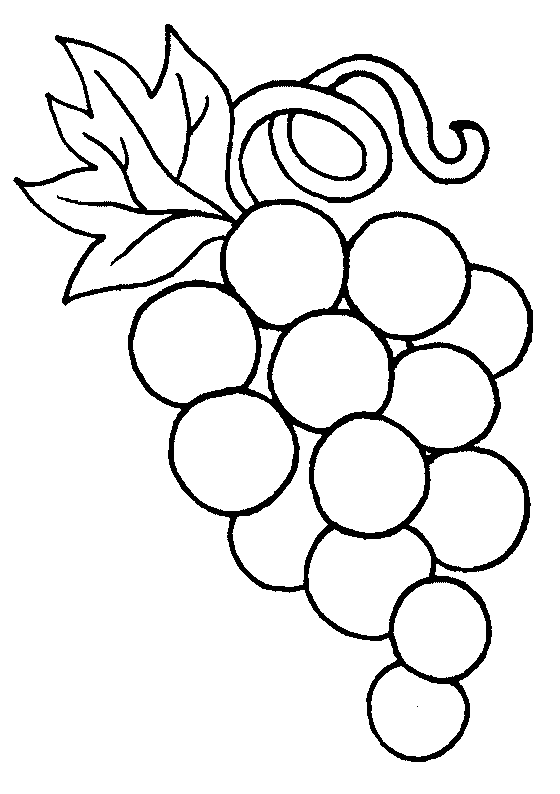 Slide 1What is a ___________________________?A ___________________________ is a society with cities, a central _____________________, workers who specialize in certain jobs leading to _____________ classes.Must have a stable ___________ supplyWhat does it mean to be ____________________?When a society reaches an advanced stage of social _____________________ and ________________________.Example: keeping ________________ recordsSlide 2What is ___________________?___________________ is the beliefs, customs, arts, etc. of a certain society, group, place, or timeList 3 types of culture in your life1. ____________________________2. ____________________________3. ____________________________Slide 3________________________- how climate and landscape affect the _____________________________ is the civilization located?What natural _______________________ are available?What were some of the key geographical features in the area?How did the ____________________ of the civilization affect its development?Example: civilizations often began along_____________ because of the water supplySlide 4____________________ – _________________ about superhuman controlling power, especially God or godsWhat factors contributed to the development of this __________________ or belief system?What did this religion believe in?How did religion shape other aspects of this __________________?Example: Ancient Greeks believed in _______________   ____________Slide 5_________________________ – the ___________________ works of a society, often related to art and architectureWhat achievements (science/math inventions, writing, art/music, etc.) did this civilization _____________________?What was the _______________ of these?How are these still used __________________?Example: millions of people still visit the Pyramids in EgyptSlide 6____________________ – Who runs the society and how it’s doneWho has the ________________ and how is it organized? Did everyone have an _________________ opportunity?What may have led to these ___________________ practices?Were there ______________? Who created them?How was it different from today?Example: A limited form of ________________________ was practiced in AthensSlide 7_______________________– how a society uses its ________________________How did the society ________________________ their resources?Did they _______________ or use __________________?What did they sell or trade?How did _________________________relate to __________________?Example: Gold has been a valuable resource in many civilizationsSlide 8_____________    ____________________– the different levels or classes in societyWhat was the social class ___________________?Who was the most _________________________in society?Who ___________________________ from social classes? Who was harmed?How did social structure relate to other aspects of this ____________________?Example: Indian society was divided into a rigid caste system